Praktijkfolder Huisartspraktijk GoderieHuisartspraktijk Goderie
Stationsstraat 52
5121 EE Rijen
Telefoon: 0161-224668
huisartspraktijkgoderie.praktijkinfo.nlSpoedgevallenBel 112 bij een levensbedreigende situatie!Bij verwondingen of spoedeisende klachten kunt u direct naar de praktijk komen. De praktijk is geopend op werkdagen tussen  08:00 en 17:00 uur, met uitzondering van woensdagmiddag: de praktijk is dan gesloten na 12:30 uur. Als u belt dat u eraan komt, kan de huisarts alvast rekening houden met uw komst.Bij een spoedgevallen tussen 12:30 en 13:30 uur en op woensdagmiddag belt u het praktijktelefoonnummer 0161-224668. U hoort dan de naam van de dienstdoende huisarts.Voor spoedgevallen kunt u de praktijk telefonisch bereiken op 0161-224668, optie 1.
Voor spoedgevallen buiten deze tijden kunt u bellen naar de centrale dokterspost, 0162-435000.OpeningstijdenDe praktijk is iedere werkdag geopend :Graag tussen 08:00-10:00uur bellen voor het maken van een afspraak voor het spreekuur of het aanvragen van een visite.Bij een spoedgeval tussen 12:30 en 13:30 uur en op woensdagmiddag van 13:30-17:00 uur belt u het praktijktelefoonnummer 0161-224668. 
U hoort dan de contactgegevens van de dienstdoende huisarts.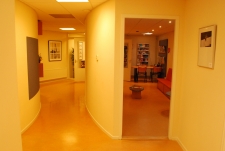 Afspraak makenSpreekuur op afspraak
Het spreekuur wordt gehouden op iedere werkdag. Voor het spreekuur moet u altijd vooraf een afspraak maken.
U kunt voor een afspraak de praktijk bellen op werkdagen gedurende de hele dag. Bij het maken van een afspraak zal de assistente vragen naar de reden van uw contact. Ze is daartoe opgeleid en doet dat om zo goed mogelijk een inschatting te maken van de aard en spoedeisendheid uw eventuele klachten. De assistente is (net als de huisarts) verplicht om vertrouwelijk met uw informatie om te gaan.

Meer tijd
Heeft u meerdere klachten of vragen? Geef het aan bij het maken van de afspraak, we kunnen er rekening mee houden in onze agenda.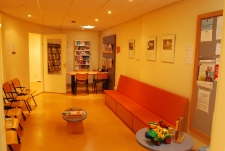 Huisbezoek
Wanneer het niet mogelijk is om zelf naar de praktijk te komen, dan kan de huisarts u ook thuis bezoeken. De assistente beoordeelt, eventueel samen met de huisarts, of een huisbezoek afgelegd wordt. Het huisbezoek is niet bedoeld voor mensen die geen tijd of geen vervoer hebben om naar het gewone spreekuur te komen.Afspraak maken via internet    U kunt ook afspraken maken via internet m.b.v. Mijn.Gezondheid.net. Voor toegang tot Mijn.Gezondheid.net heeft u een DigiD nodig. De assistente heeft een informatiefolder voor u. Ook op de homepage van deze website kunt u informatiebuttons van Mijn.Gezondheid.net aanklikken. Vragen kunt u ook altijd stellen aan de assistente of de huisarts.                                                                       Telefonisch spreekuurTelefonisch terugbelspreekuur
U belt tussen 08:00 en 10:00 uur naar de praktijk en vraagt om een telefonisch consult. De huisarts belt u dan later die dag, op een afgesproken tijdstip terug.Uitslagen
Bel voor uitslagen gedurende de openingstijden van de praktijk.Avond-nacht-weekenddienstDe waarneming buiten de reguliere openingstijden van de praktijk is geregeld door de Huisartsenpost Oosterhout. Op de huisartsenpost werken alle huisartsen in de regio Oosterhout samen. Uitsluitend voor spoedeisende hulp kunt u 's avonds, 's nachts en in het weekend terecht bij:Huisartsenpost Oosterhout (Amphia Ziekenhuis lokatie Pasteurlaan)
Pasteurlaan 9
4901 DH Oosterhout
Tel. 0162-435000
www.huisartsenpostenwestbrabant.nl

De huisartsenpost is iedere werkdag na 17:00 uur, op zaterdag, zondag en op feestdagen geopend. Houdt u bij het maken van een afspraak uw verzekeringsgegevens bij de hand.HuisbezoekWanneer het niet mogelijk is om zelf naar de praktijk te komen, dan kan de huisarts u ook thuis bezoeken. Bijvoorbeeld omdat u te ziek, (tijdelijk) gehandicapt of slecht ter been bent.

De assistente beoordeelt, eventueel samen met de huisarts, of een huisbezoek afgelegd wordt.
In de praktijk zijn de mogelijkheden voor onderzoek en behandeling beter.

Het huisbezoek is niet bedoeld voor mensen die geen tijd of geen vervoer hebben om naar het gewone spreekuur te komen.Deze folder is geprint op 07-09-2016.
Kijk op onze website voor de meest recente informatie: 
www.huisartspraktijkgoderie.praktijkinfo.nl

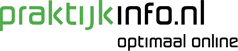 Huisartspraktijk Goderie 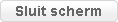 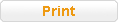  Openingstijden 's morgens 's middags Maandag 08:00-12:30 13.30-17:00 Dinsdag 08:00-12:30 13:30-17:00 Woensdag 08:00-12:30 gesloten Donderdag 08:00-12:30 13:30-17:00 Vrijdag 08:00-12:30 13:30-17:00